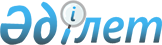 О внесении изменений в приказ Министра сельского хозяйства Республики Казахстан от 22 января 2016 года № 18 "Об утверждении Правил и условий проведения аттестации гражданских служащих, осуществляющих деятельность в области сельского, водного, лесного хозяйств и животного мира"Приказ и.о. Министра сельского хозяйства Республики Казахстан от 20 июля 2023 года № 267. Зарегистрирован в Министерстве юстиции Республики Казахстан 27 июля 2023 года № 33162
      ПРИКАЗЫВАЮ:
      1. Внести в приказ Министра сельского хозяйства Республики Казахстан от 22 января 2016 года № 18 "Об утверждении Правил и условий проведения аттестации гражданских служащих, осуществляющих деятельность в области сельского, водного, лесного хозяйств и животного мира" (зарегистрирован в Реестре государственной регистрации нормативных правовых актов № 13155) следующие изменения:
      заголовок изложить в следующей редакции:
      "Об утверждении Правил и условий проведения аттестации гражданских служащих, осуществляющих деятельность в области сельского хозяйства";
      преамбулу изложить в следующей редакции: 
      "В соответствии с пунктом 7 статьи 139 Трудового кодекса Республики Казахстан ПРИКАЗЫВАЮ:";
      пункт 1 изложить в следующей редакции:
      "1. Утвердить прилагаемые Правила и условия проведения аттестации гражданских служащих, осуществляющих деятельность в области сельского хозяйства.";
      в Правилах и условиях проведения аттестации гражданских служащих, осуществляющих деятельность в области сельского, водного, лесного хозяйств и животного мира, утвержденных указанным приказом:
      заголовок изложить в следующей редакции:
      "Правила и условия проведения аттестации гражданских служащих, осуществляющих деятельность в области сельского хозяйства";
      пункт 1 изложить в следующей редакции:
      "1. Настоящие Правила и условия проведения аттестации гражданских служащих, осуществляющих деятельность в области сельского хозяйства (далее – Правила) разработаны в соответствии с пунктом 7 статьи 139 Трудового кодекса Республики Казахстан (далее – Кодекс) и определяют порядок и условия проведения аттестации гражданских служащих, осуществляющих деятельность в области сельского хозяйства (далее – служащие).";
      приложение 1 изложить в новой редакции согласно приложению к настоящему приказу;
      текст в правом верхнем углу приложения 2 изложить в следующей редакции:
      2. Департаменту стратегического планирования и анализа Министерства сельского хозяйства Республики Казахстан в установленном законодательством порядке обеспечить:
      1) государственную регистрацию настоящего приказа в Министерстве юстиции Республики Казахстан;
      2) размещение настоящего приказа на интернет-ресурсе Министерства сельского хозяйства Республики Казахстан после его официального опубликования.
      3. Контроль за исполнением настоящего приказа возложить на курирующего вице-министра сельского хозяйства Республики Казахстан.
      4. Настоящий приказ вводится в действие по истечении десяти календарных дней после дня его первого официального опубликования.
      "СОГЛАСОВАН"Министерство экологии и природных ресурсов Республики Казахстан Аттестационный лист на гражданского служащего, подлежащего аттестации
      Вид аттестации: очередная – _______________; повторная – _______________
      (нужное отметить знаком Х)
      1. Фамилия, имя, отчество (при наличии):______________________________________2. Дата рождения "____" _______________ ___ года.3. Сведения об образовании, о повышении квалификации, переподготовке (когда и какоеучебное заведение окончил, специальность и квалификация по образованию, документы оповышении квалификации, переподготовке, ученая степень, ученое звание, дата ихприсвоения):________________________________________________________________________________________________________________________________________________________________________________________________________________________________________________________________________________________________________________________________4. Занимаемая должность и дата назначения:________________________________________________________________________________________________________________________________________________________________5. Общий трудовой стаж:________________________________________________________________________________6. Замечания и предложения, высказанные членами аттестационной комиссии:________________________________________________________________________________________________________________________________________________________________________________________________________________________________________________7. Мнение аттестуемого:________________________________________________________________________________________________________________________________________________________________________________________________________________________________________________8. Оценка деятельности гражданского служащего непосредственным руководителемсогласно служебной характеристике аттестуемого:________________________________________________________________________________________________________________________________________________________________________________________________________________________________________________________________________________________________________________________________9. На заседании присутствовало ___ членов аттестационной комиссии.10. Оценка деятельности гражданского служащего, подлежащего аттестации по результатамголосования, согласно прилагаемому оценочному листу на гражданского служащего,осуществляющего деятельность в области сельского хозяйства, заполняемому каждымчленом аттестационной комиссии:1) соответствует занимаемой должности (количество голосов) ___;2) подлежит повторной аттестации (количество голосов) _______;*3) не соответствует занимаемой должности (количество голосов) ____.**Итоговая оценка________________________________________________________________________________________________________________________________________________________________11. Рекомендации аттестационной комиссии (с указанием мотивов, по которым они даются):________________________________________________________________________________________________________________________________________________________________12. Примечания:________________________________________________________________________________Председатель аттестационной комиссии: _________________________                                           (подпись)Секретарь аттестационной комиссии: ____________________________                                           (подпись)Члены аттестационной комиссии: ________________________________                                           (подпись)_________________________             (подпись)_________________________             (подпись)
      Дата проведения аттестации "____" ______________ 20 ___ года.Решение руководителя организации по итогам аттестации:________________________________________________________________________________________________________________________________________________________________________________________________________________________________________________С аттестационным листом ознакомился:____________________________________________________________________                   (подпись гражданского служащего и дата)
      Место для печати (при наличии) организации
      Примечание:
      * оценка при проведении повторной аттестации не выставляется;
      ** оценка выставляется только при проведении повторной аттестации
					© 2012. РГП на ПХВ «Институт законодательства и правовой информации Республики Казахстан» Министерства юстиции Республики Казахстан
				"Приложение 2
к Правилам и условиям
проведения аттестации
гражданских служащих,
осуществляющих деятельность
в области сельского хозяйства".
      исполняющий обязанностиминистра сельского хозяйстваРеспублики Казахстан

Ә. Тамабек
Приложение к приказу
исполняющий обязанности
министра сельского хозяйства
Республики Казахстан
от 20 июля 2023 года № 267Приложение 1
к Правилам и условиям
проведения аттестации
гражданских служащих,
осуществляющих деятельность
в области сельского хозяйстваФорма